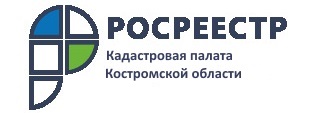 Выдача  сведений из ЕГРН  Кадастровой палатой по Костромской	 области по  итогам 9 месяцев 2021 годаЗа 9 месяцев 2021 года Кадастровая палата по Костромской области выдала около 900 тыс. данных из реестра недвижимости, из них 97 %, запросов, выдано в электронном виде. Если сравнивать аналогичный период 2020 года, филиалом было выдано 360 тыс. сведений, из них 90 % в электронном виде.Наиболее востребованными в Костромском регионе остаются выписка о правах отдельного лица – около 739 тыс., и выписка об объекте недвижимости – более 76 тыс. выданных документов.Рост выдачи сведений связан с введением механизма межведомственного взаимодействия, который подразумевает обмен документами, которые находятся в распоряжении органов власти и местного самоуправления, а также запрос различных сведений, в том числе из реестра недвижимости, без участия граждан. Бесплатно получать такие сведения имеют возможность органы власти и лица, оказывающие государственные и муниципальные услуги населению, контролирующие соблюдение действующего законодательства, а также осуществляющие оперативно-розыскную деятельность. К ним относятся правоохранительные органы, суды и судебные приставы исполнители, органы исполнительной власти, органы прокуратуры, Счетная палата РФ, арбитражные и конкурсные управляющие, многофункциональные центры, нотариусы, Пенсионный фонд РФ и ряд других ведомств.«Взаимодействие в формате «одного окна», очень положительно показало себя на практике, а возможность получения услуги еще и в электронном формате упрощает процедуру и экономит время заявителя», - говорит заместитель директора Кадастровой палаты по Костромской области  Светлана Резвова.Материалы подготовлены: ФГБУ «ФКП Росреестра» по Костромской областител. 64-21-61 доб.2130, IP 8(44)2130 Мешалкина Марина СергеевнаЭл.почта: fgu.kos44@yandex.ru